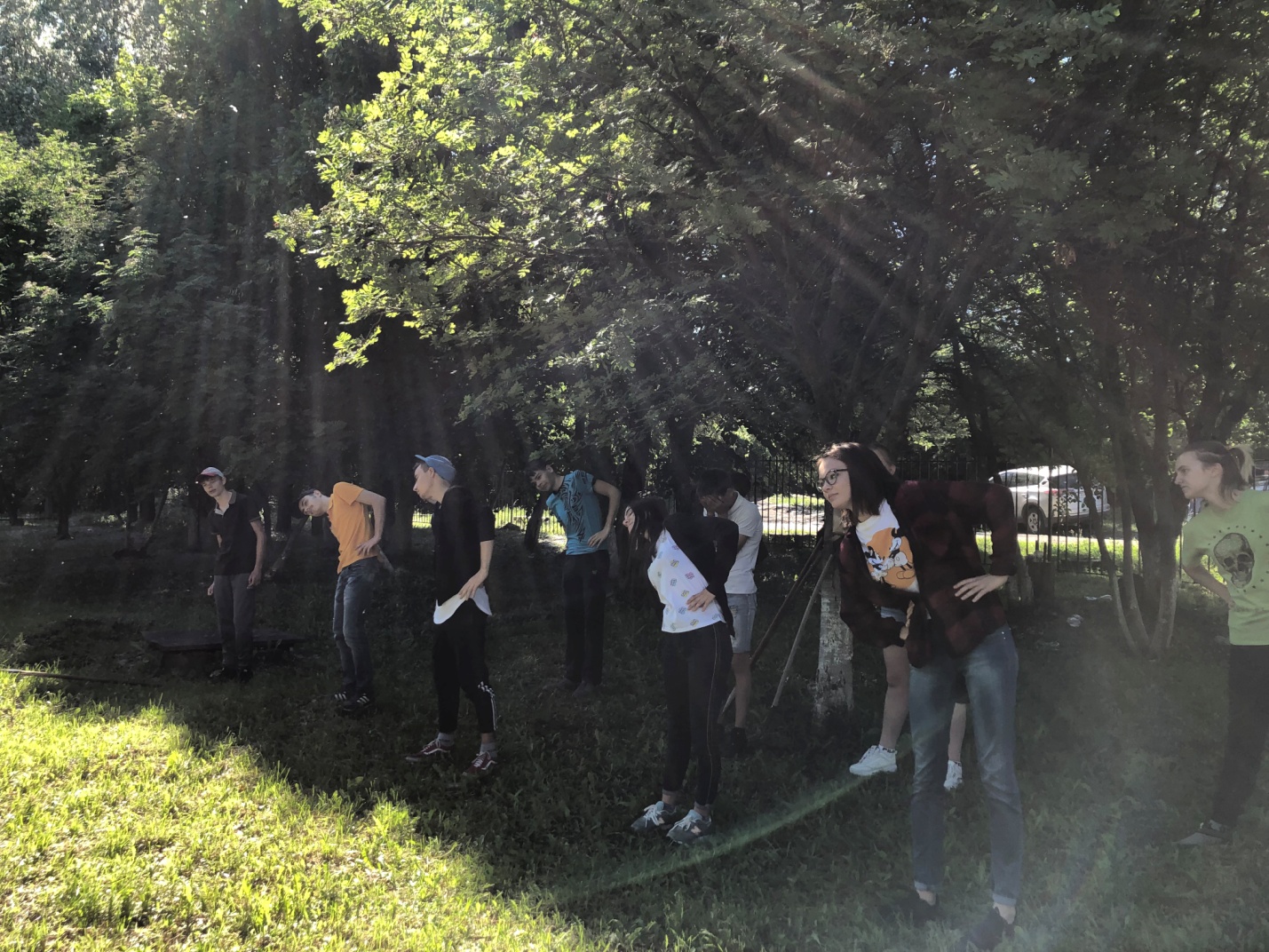 Каждое утро в лагере труда и отдыха  МОУ «Милославская школа» начинается с зарядки07.06.2019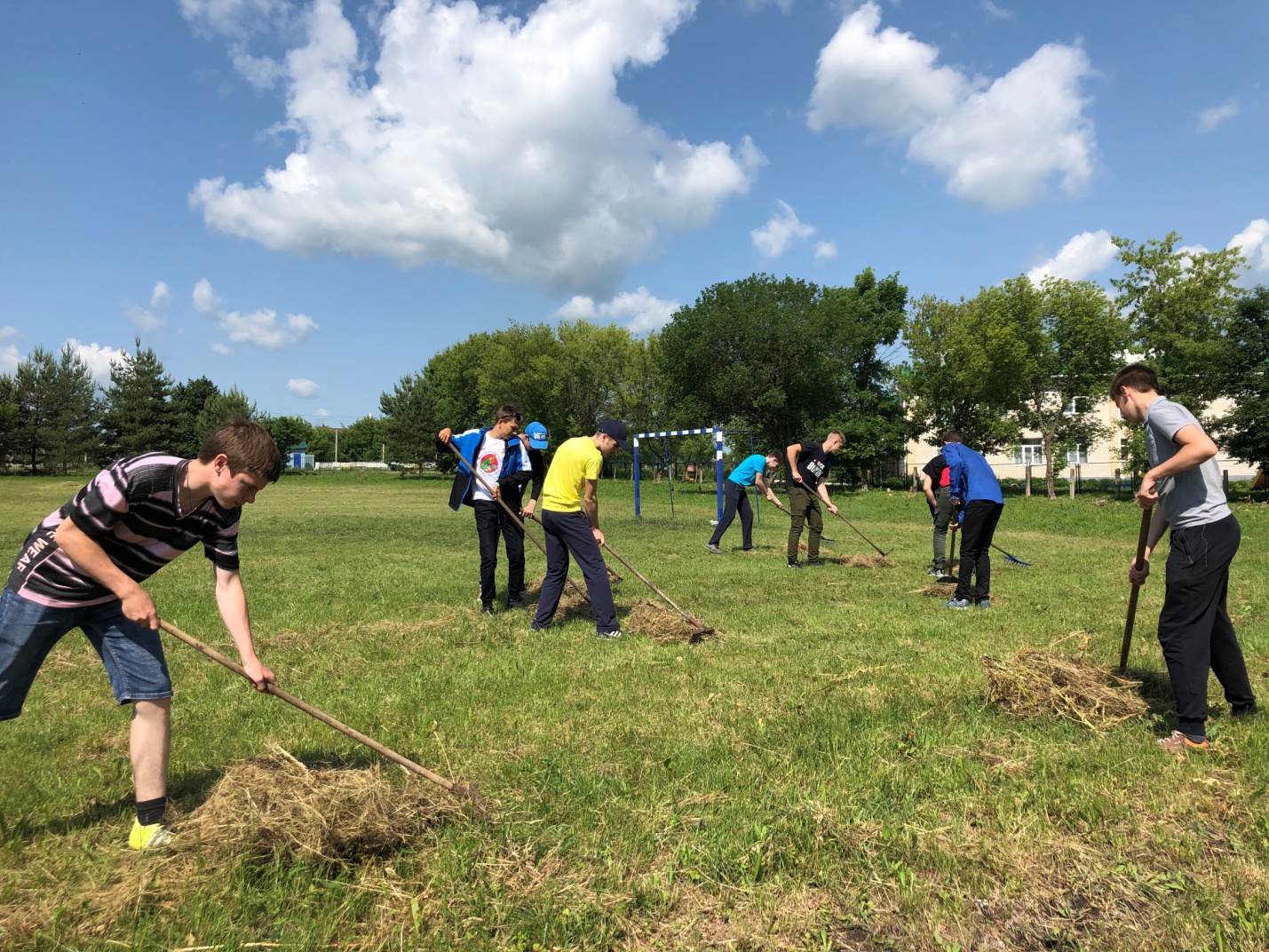 Уборка травы на школьном стадионе. Лагерь труда и отдыха МОУ «Милославская школа» 03.06.2019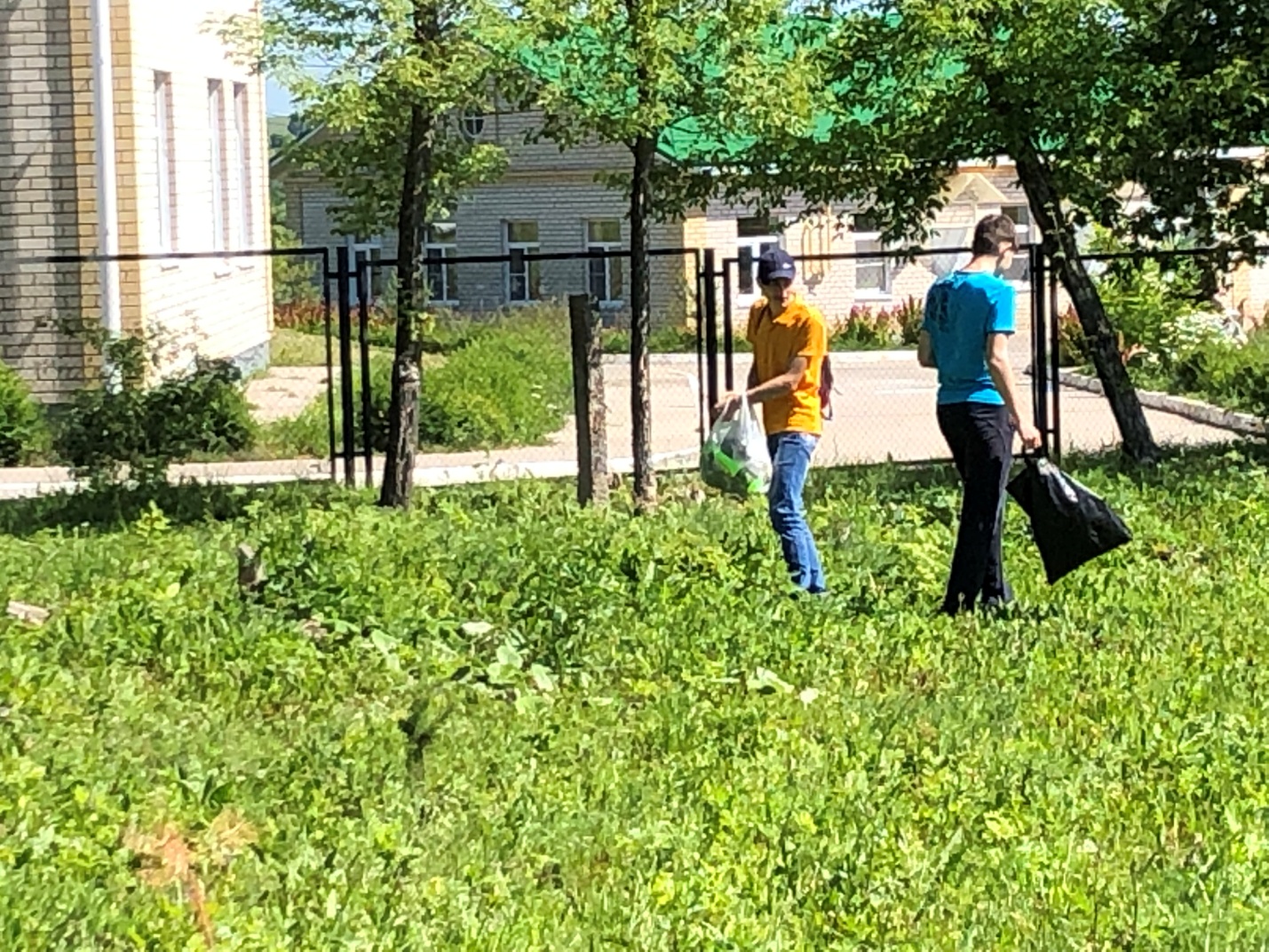 Акция «Чистый школьный двор». 06.06.2019. Ребята убирают мусор на территории школьного двора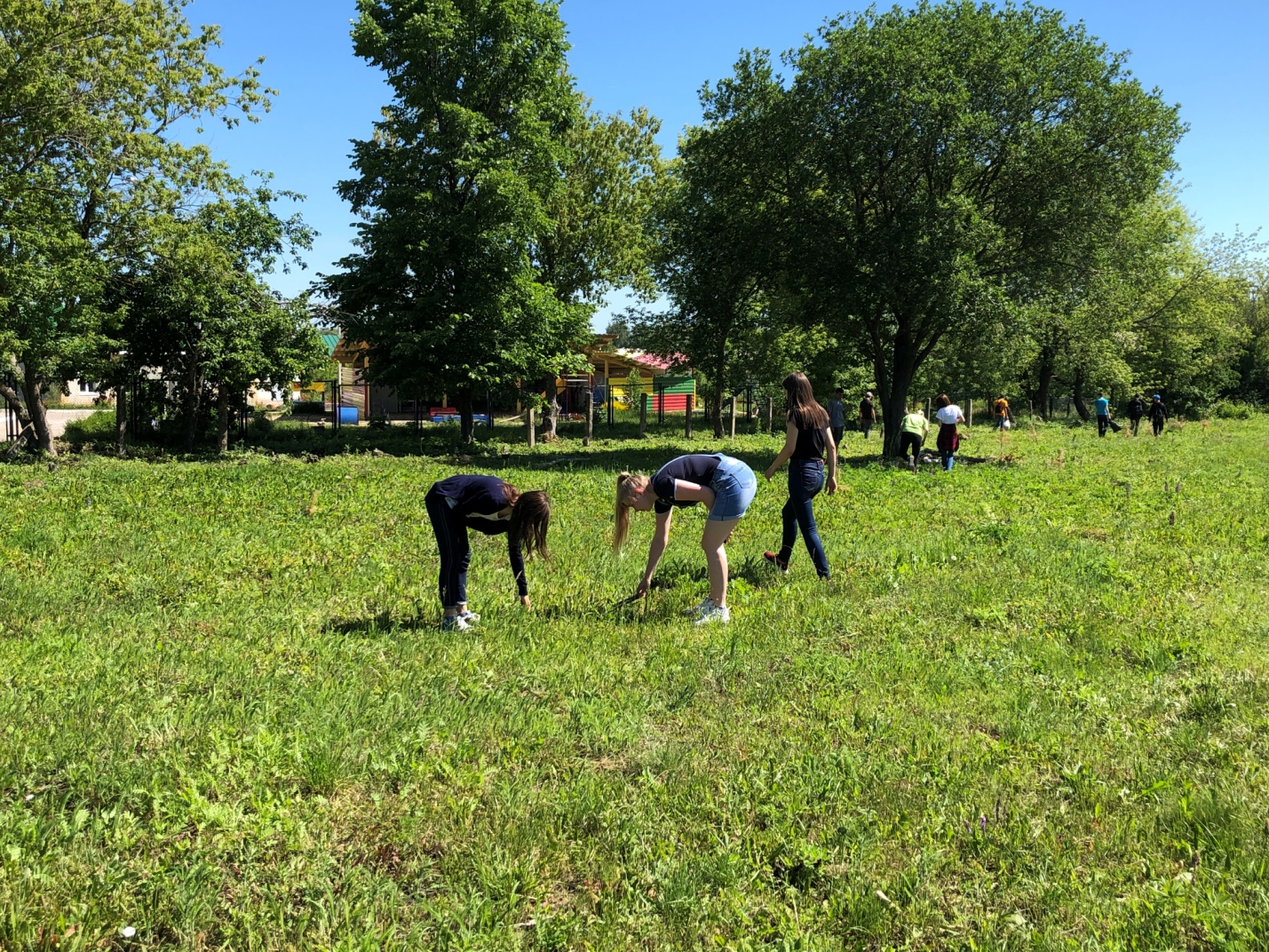 Акция «Чистый школьный двор». 06.06.2019.